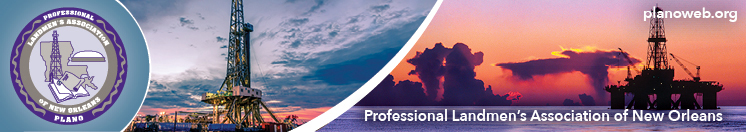 Application for Active MembershipApplicant’s Name: 			Position/Title: 			Employer: 			Business Mailing Address: 			Business Phone: Direct: 		_	Main: ____________________________Email:* 			*All notices and correspondence will be sent to this email address.Length of Time Employed in Above Capacity: 			Length of Time Employed in Oil and Gas Industry: 			Please indicate the category which best describes your employment position:(   ) Independent Landman	(   ) Attorney (In-House)(   ) Company Landman	(   ) Attorney (Private Practice)(   ) Lease Administration	(   ) Other: 			Are you currently a member of AAPL?	 Yes/No	Please indicate if you are currently a:  	CPL  Yes/No      RPL  Yes/No 	    RL Yes/NoThe following two Active Members of PLANO will sponsor the Applicant:___________________________________   2. ___________________________________The undersigned Applicant agrees to be governed by the Articles and By-Laws of this Association, which are set forth on the Association’s website, www.planoweb.org.The undersigned Applicant does hereby represent that the information set forth in this application is true and correct.Date		Applicant 			Print Name:	To submit this application for approval to the Board of Directors of PLANO, please send this completed application, two sponsorship forms and the annual dues of $85 to PLANO*, as follows:Email completed application and sponsorship forms to info@planoweb.org and make online payment by accessing PayPal at www.planoweb.org on the Membership page, or Mail documents and check to PLANO c/o Margaret Cameron, P.O. Box 51123, New Orleans, LA  70151-1123. *Dues are assessed on the calendar year and will not be pro-rated. 